CLEARING HOUSE FOR POSTGRADUATE COURSES IN CLINICAL PSYCHOLOGY0113 343 2737   chpccp@leeds.ac.uk   www.clearing-house.org.uk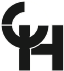 SAMPLE EQUAL OPPORTUNITIES MONITORING FORMAny information you provide about a disability in this section may not be available to the course centres, depending on the consent you give and on how each course centre uses (or does not use) this data in their selection process. Therefore, if you have a disability and wish to be considered under the Disability Scheme please indicate this on the Basics - Disability Scheme page of the application.For details of how the data in this section is used and to download anonymised data from previous years, please see the Equal opportunities section of our website.We are starting a review of the categories used in equal opportunities monitoring, to bring them up-to-date. If you have any comments on these categories please feel free to email us.The "Copy from Previous Application" option will copy data from any application you submitted last year. If you started but did not submit an application last year you can access it in Previous Applications. You can also access any older applications at our old website should you need to.Do you give your consent for the course centres you have applied to to have full access to the information you give in this section? For this purpose the data would not be anonymous and the course centres would have access to it during their selection process.	 I give my consent	 I do not give my consentWhat is your age?	20-24	25-29	30-34	35-39	40-44	45-49	50-54	55 and over	Prefer not to sayWhat is your country of permanent residence?	UK	European Union/European Economic Area	Other	Prefer not to sayWhat is your gender?	Female	Male	Prefer not to sayWhat is your marital status?	Divorced or separated	Married/civil partnership/cohabiting	Single	Widowed 	Prefer not to sayDo you have dependants?	No	Yes	Prefer not to sayWhat is your sexual orientation?	Bisexual	Gay man	Gay woman/lesbian	Heterosexual/straight	Other sexual orientation - please specify:      	Prefer not to sayDo you have a disability?	No	Yes	Prefer not to sayIf you answered YES above, please give details:		Blind/partially sighted		Deaf/hearing impairment		Dyslexia		Mental health difficulties		Personal care support		Unseen disability e.g. diabetes, epilepsy, asthma		Wheelchair user/mobility difficulties		2 or more of the above disabilities/special needs		Other disability/special need - please specify:      Do you have a religion or similar belief?	No	Yes	Prefer not to sayIf you answered YES above, please give details:		Baha’i		Buddhist		Christian - Protestant		Christian - Roman Catholic		Christian - Other - please specify:      		Hindu		Jain		Jewish		Muslim		Sikh		Other religion or similar belief - please specify:      What is your ethnic group?	Asian, Asian British, Asian English, Asian Scottish or Asian Welsh		Bangladeshi		Indian		Pakistani		Any other Asian background - please specify:      	Black, Black British, Black English, Black Scottish or Black Welsh		African		Caribbean		Any other Black background - please specify:      	Mixed		White & Asian		White & Black African		White & Black Caribbean		Any other Mixed background - please specify:      	White		British - English		British - Scottish		British - Welsh		Any other British (white) background - please specify:      		Irish		Any other White background - please specify:      	Chinese/Middle Eastern/Other ethnic background		Chinese		Middle Eastern/North African		Any other background - please specify:      	Prefer not to say